CEB : dossier 2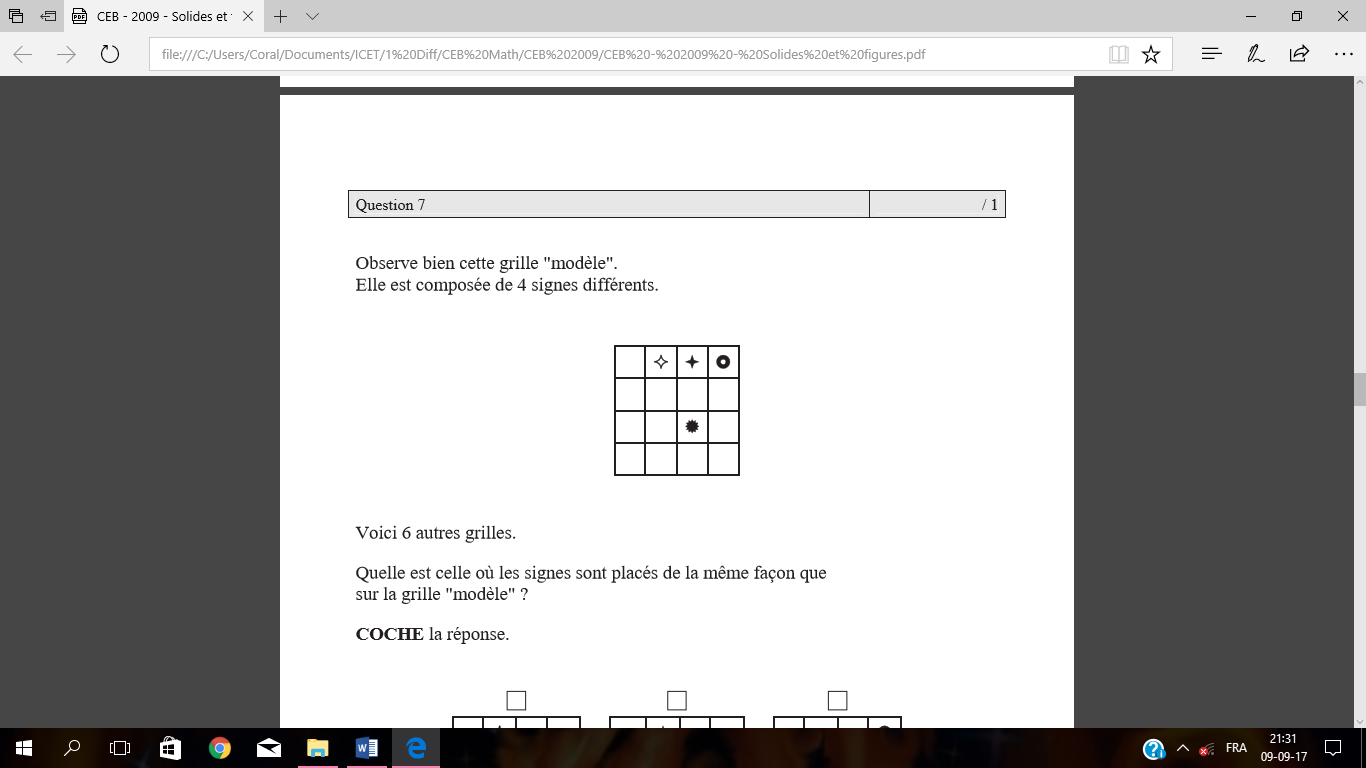 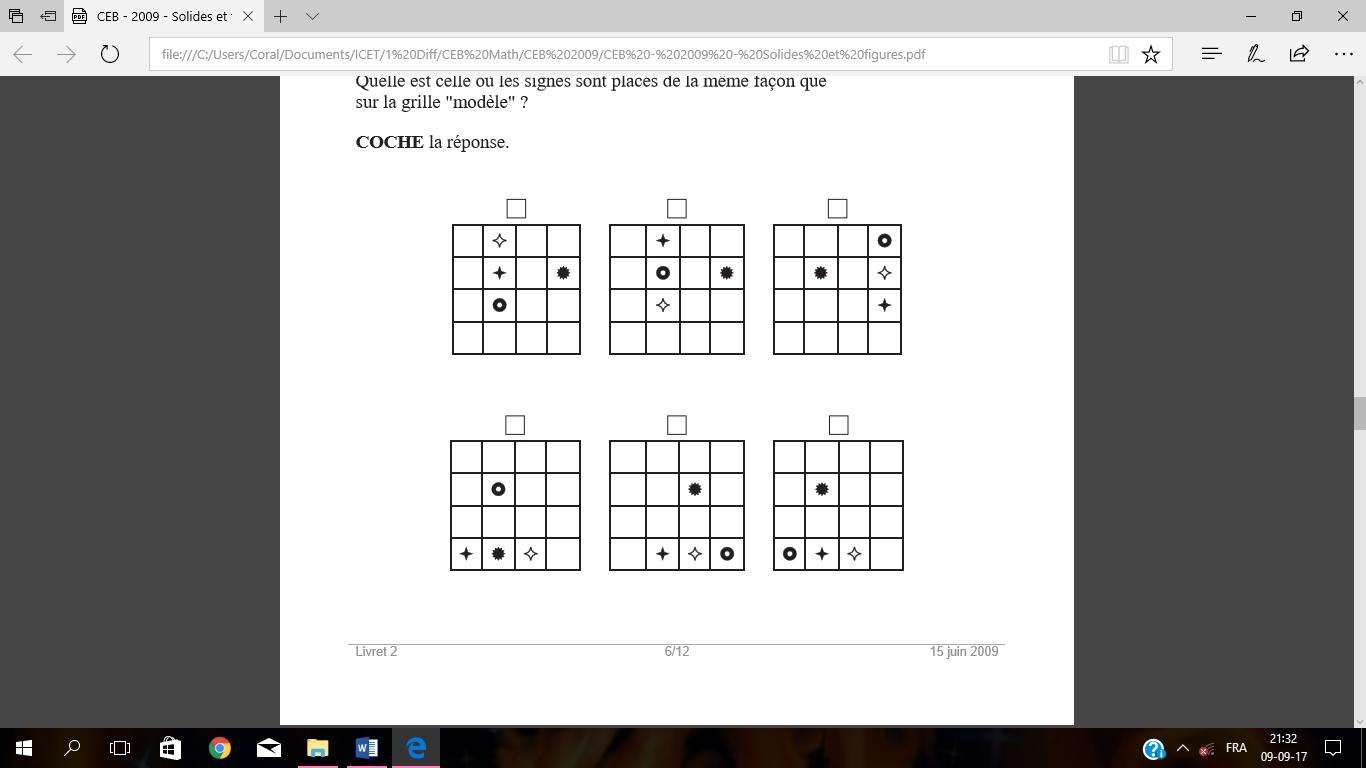 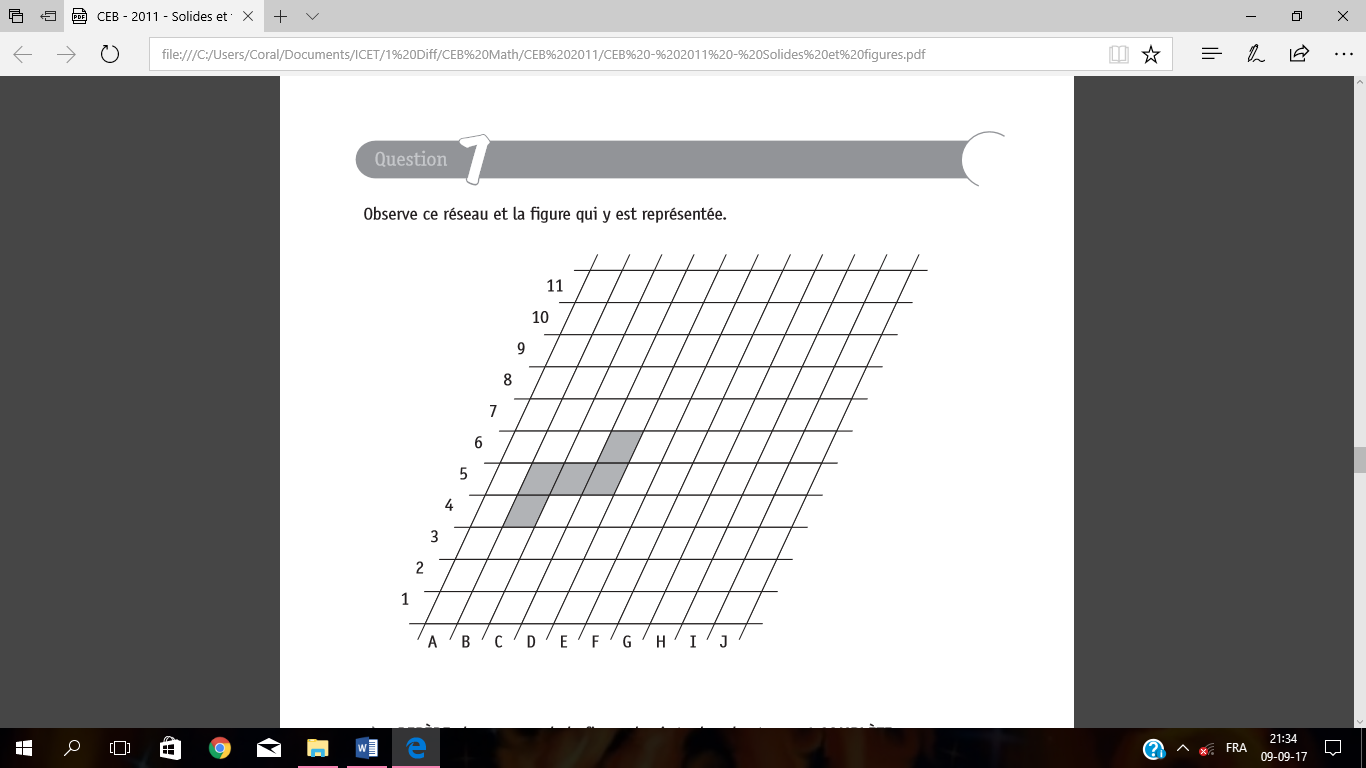 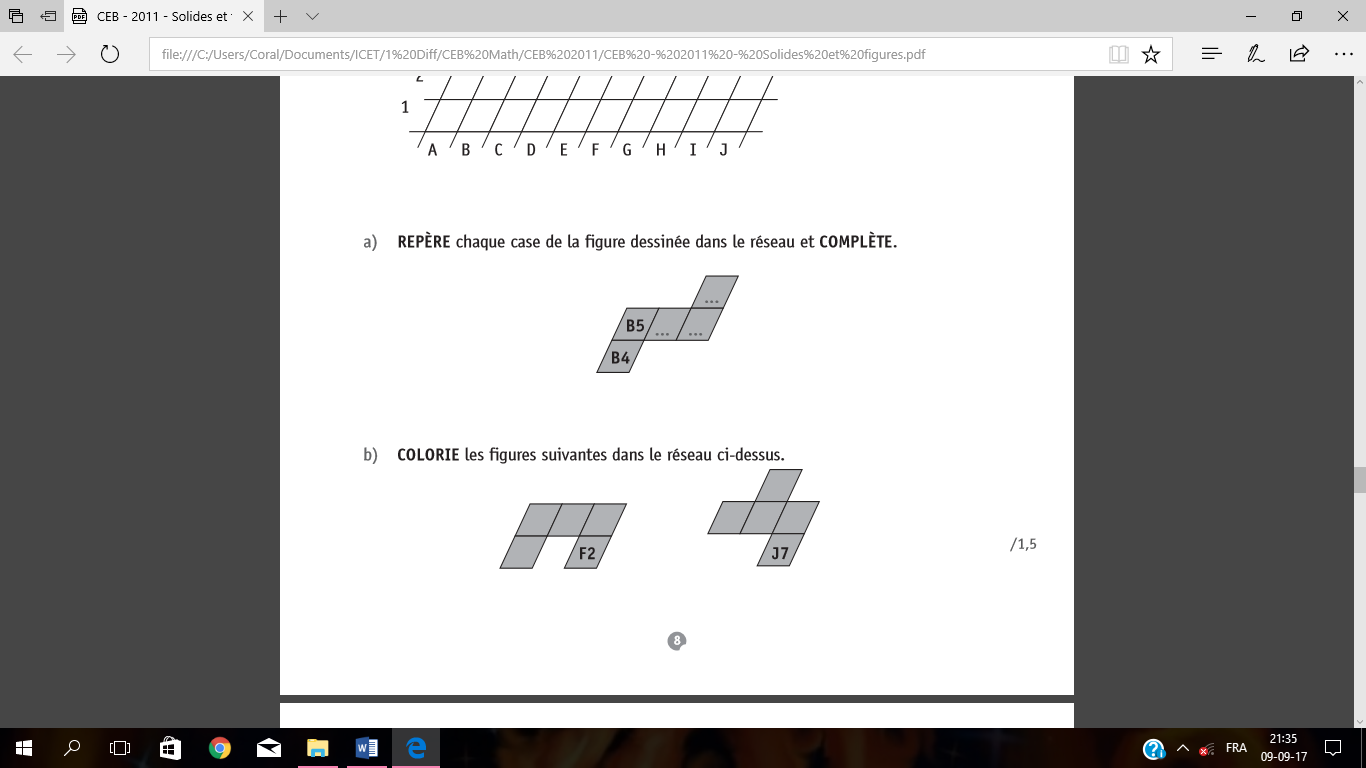 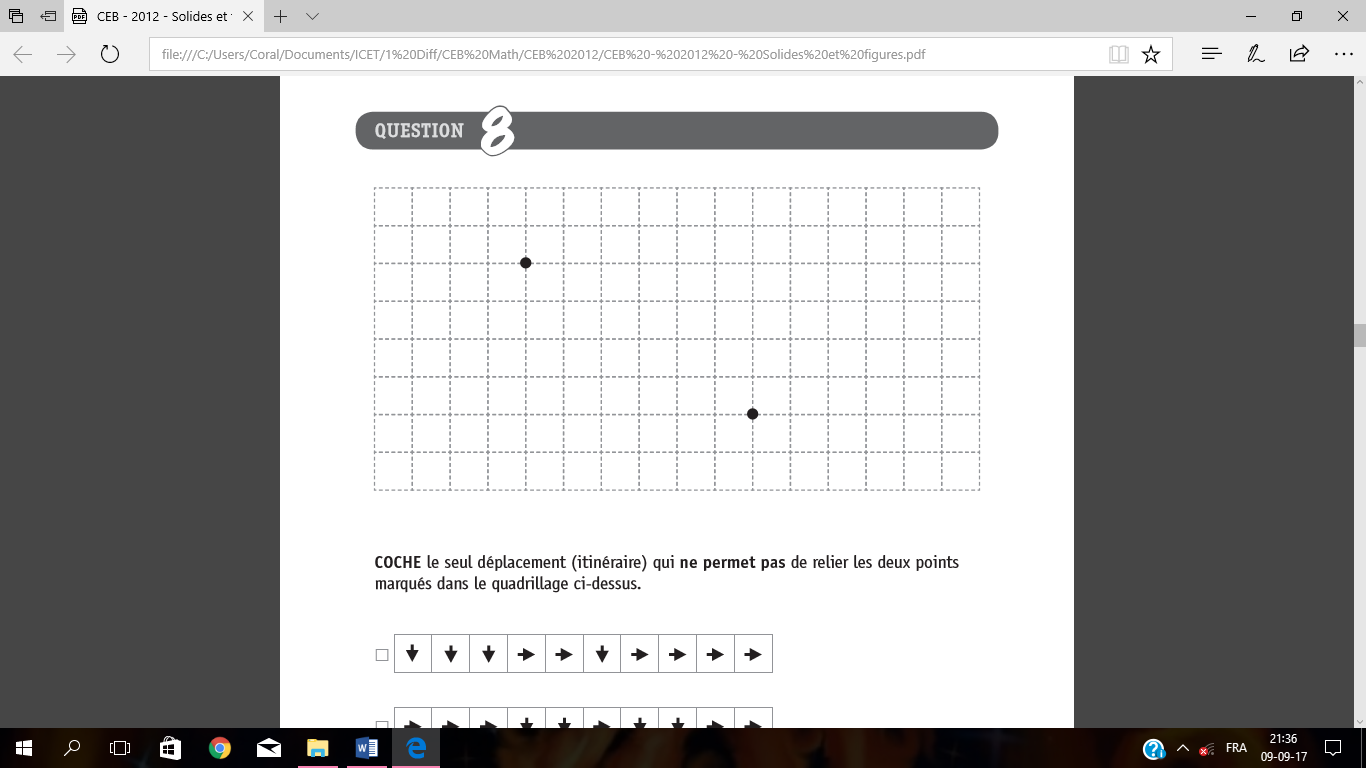 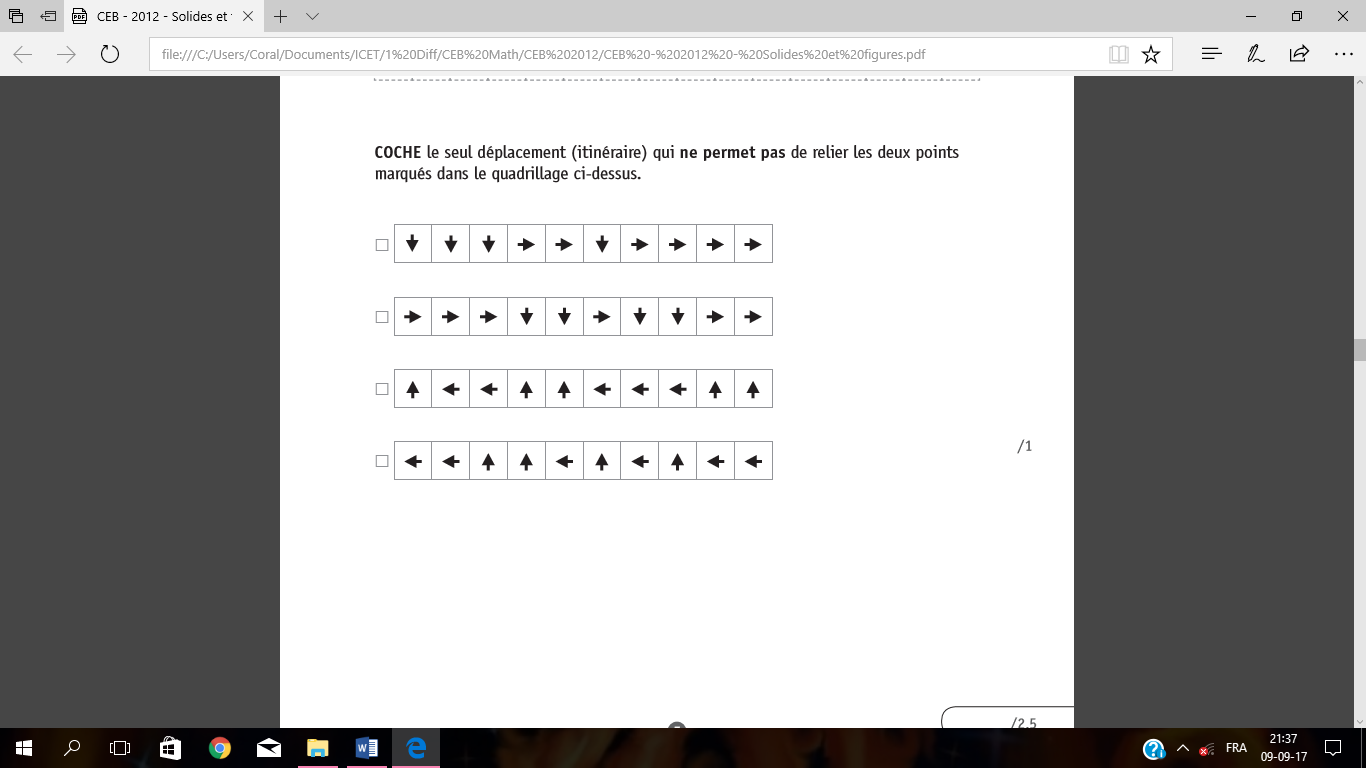 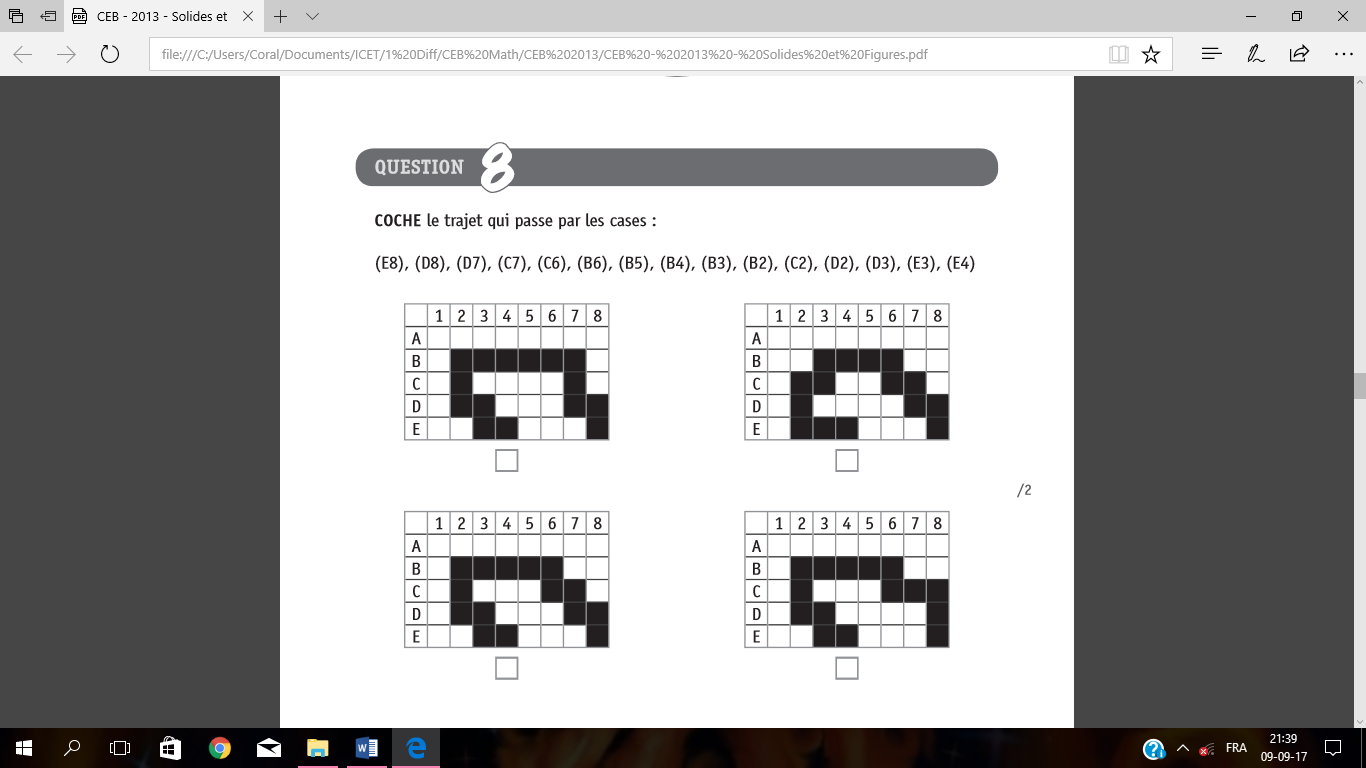 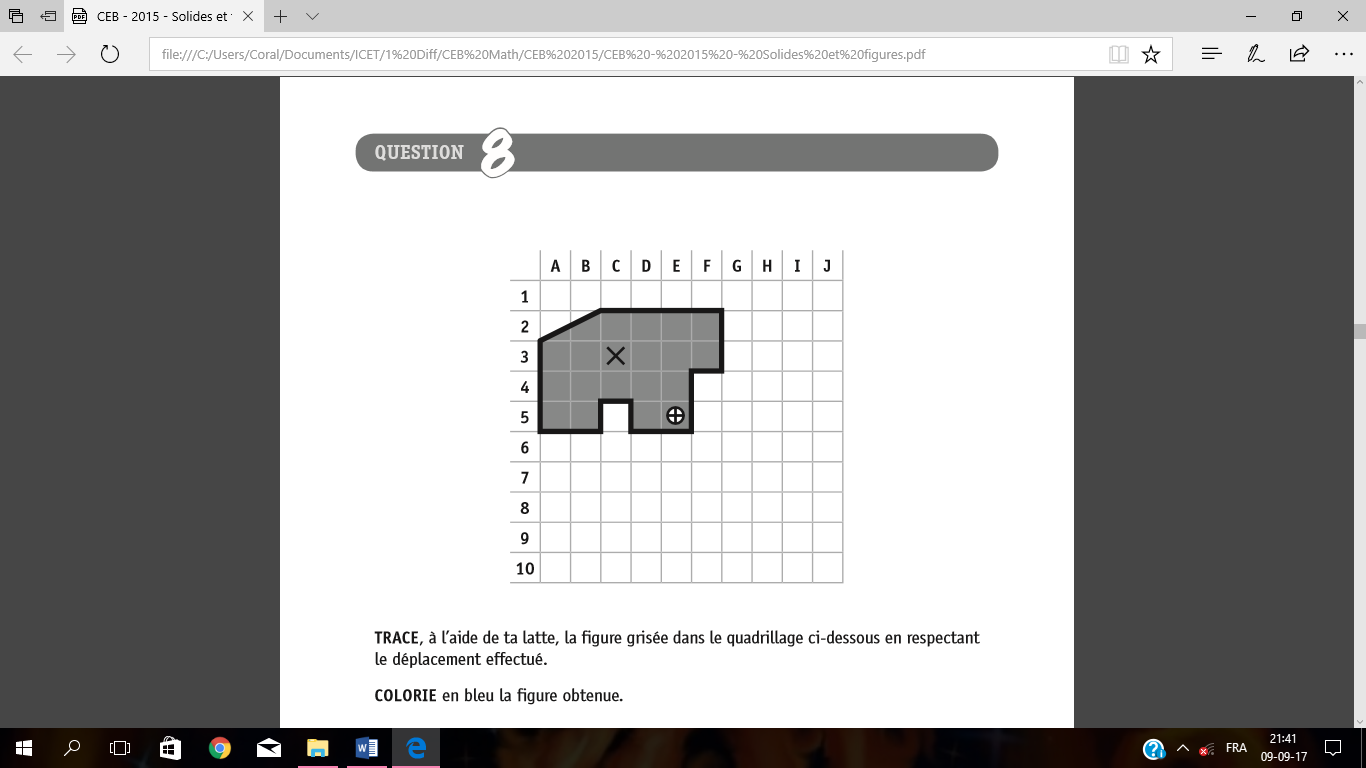 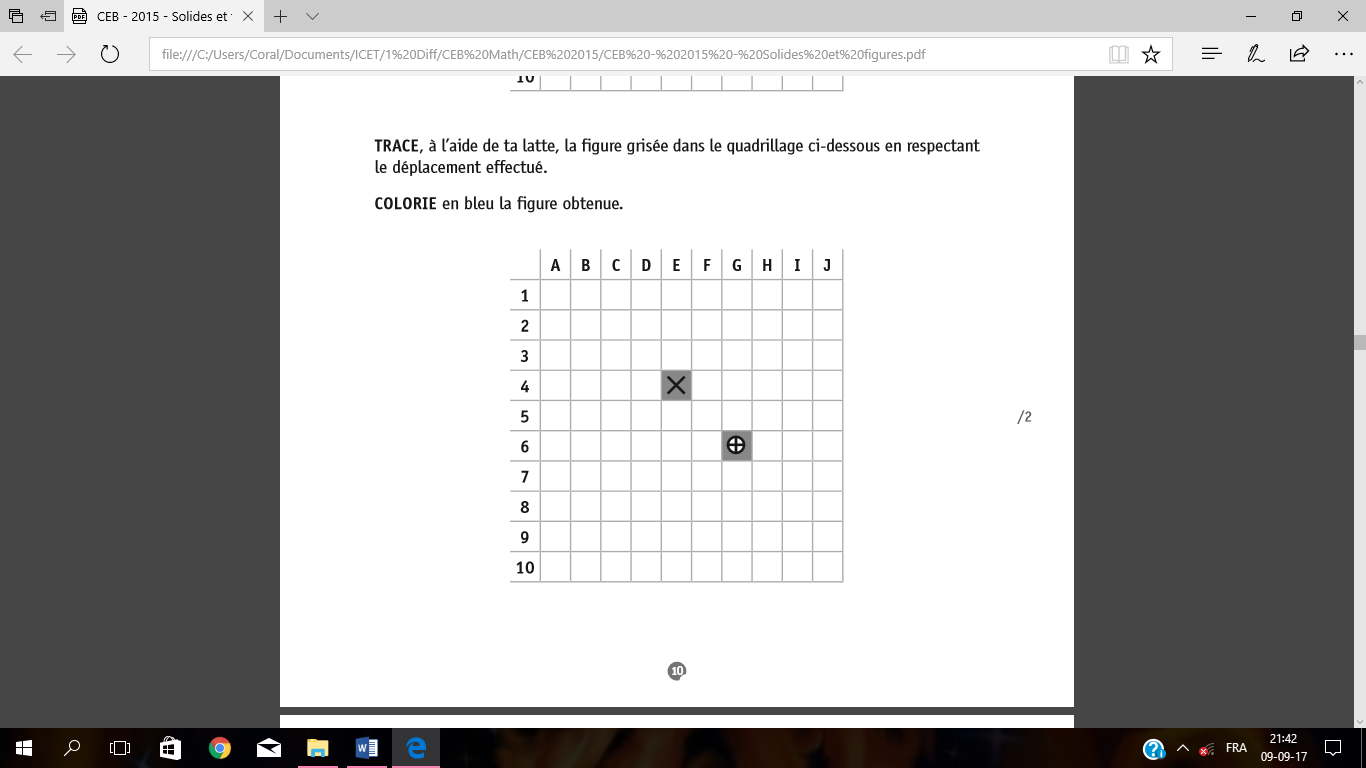 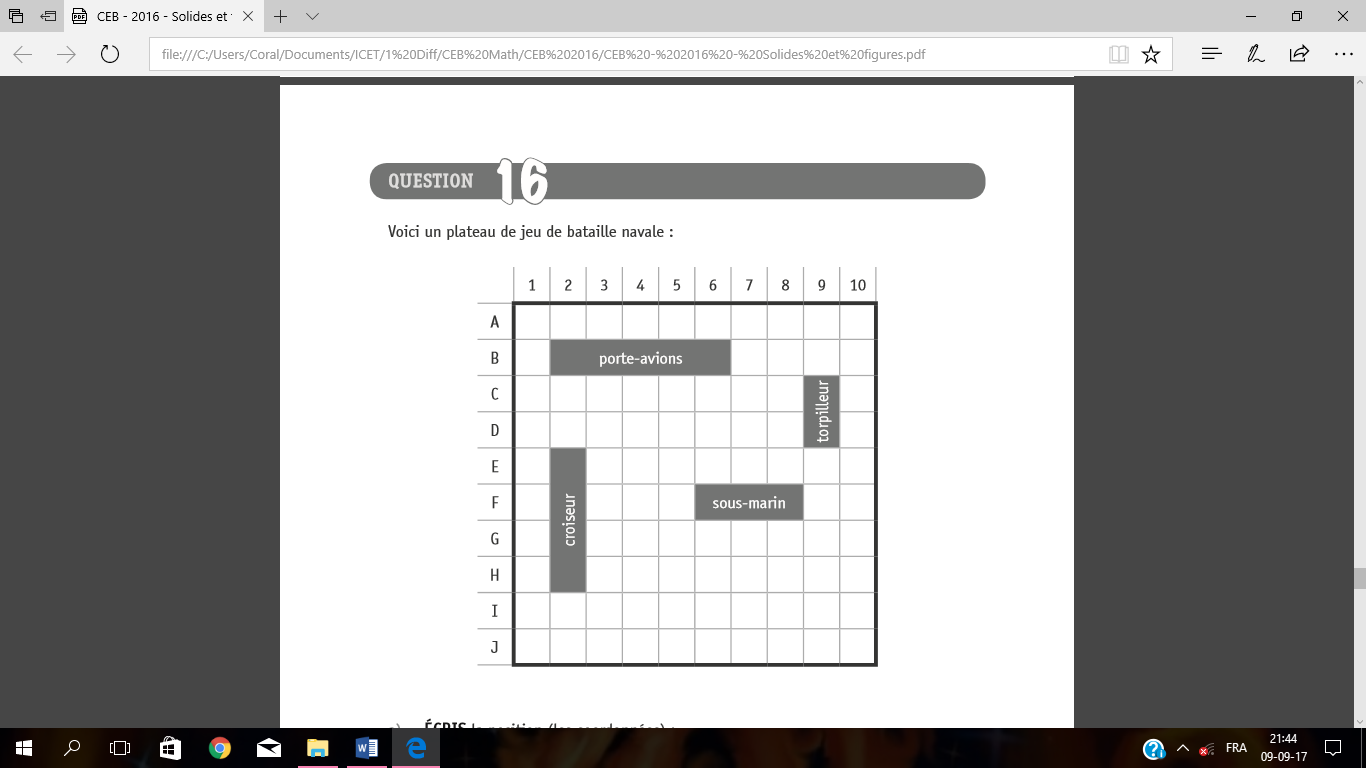 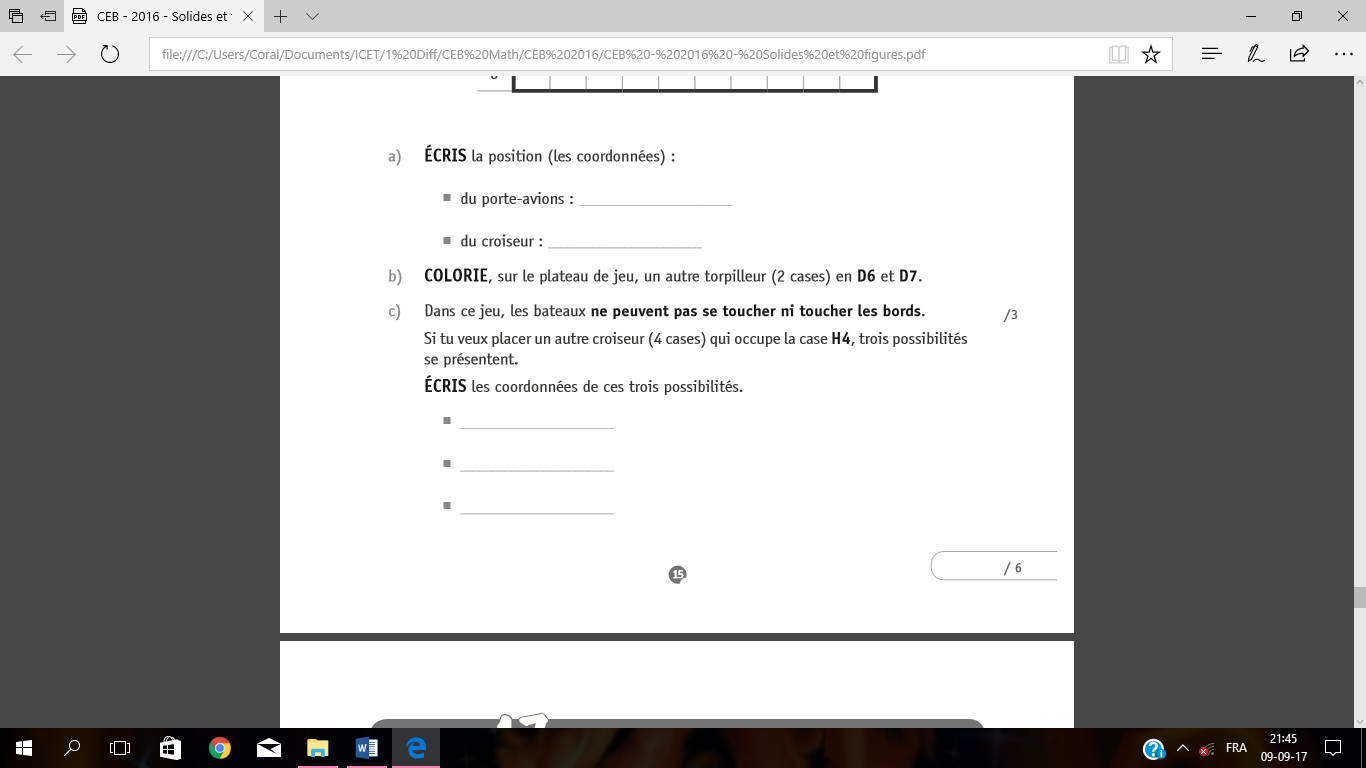 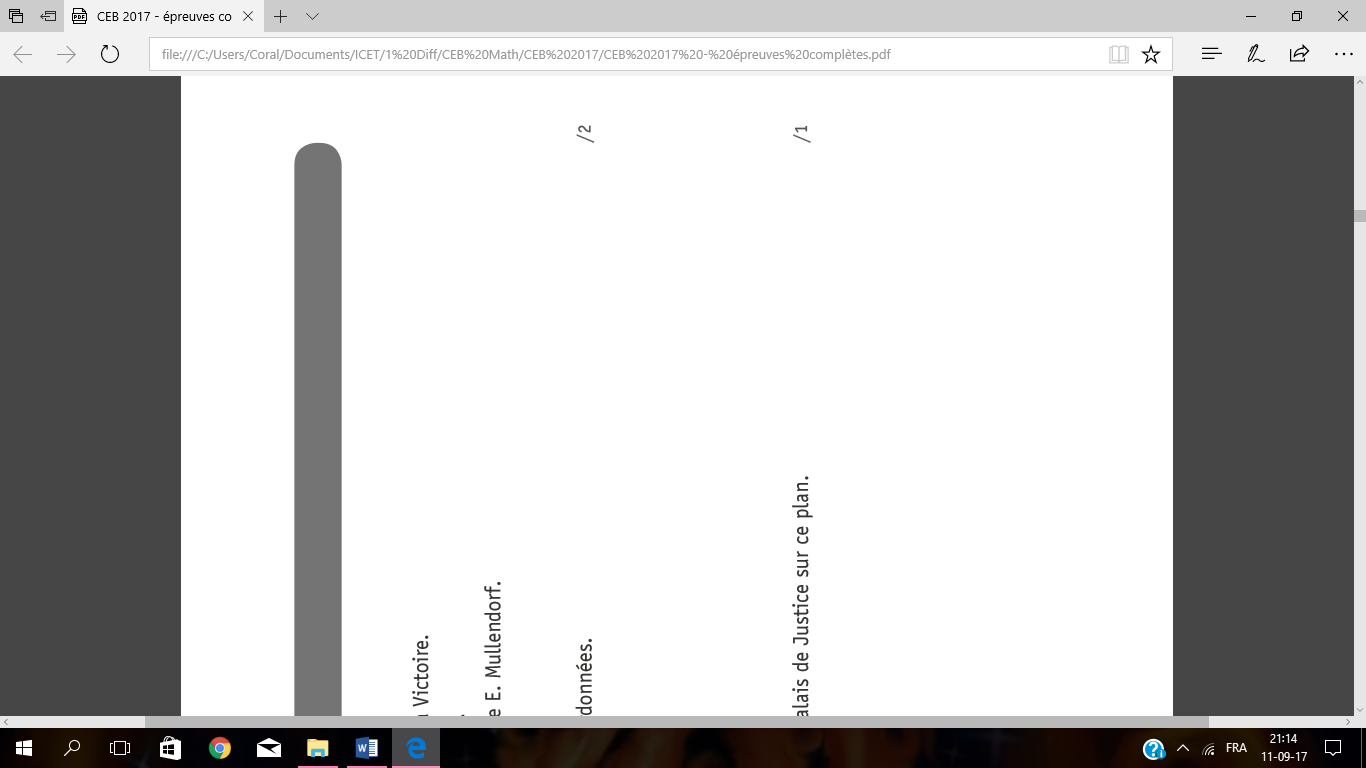 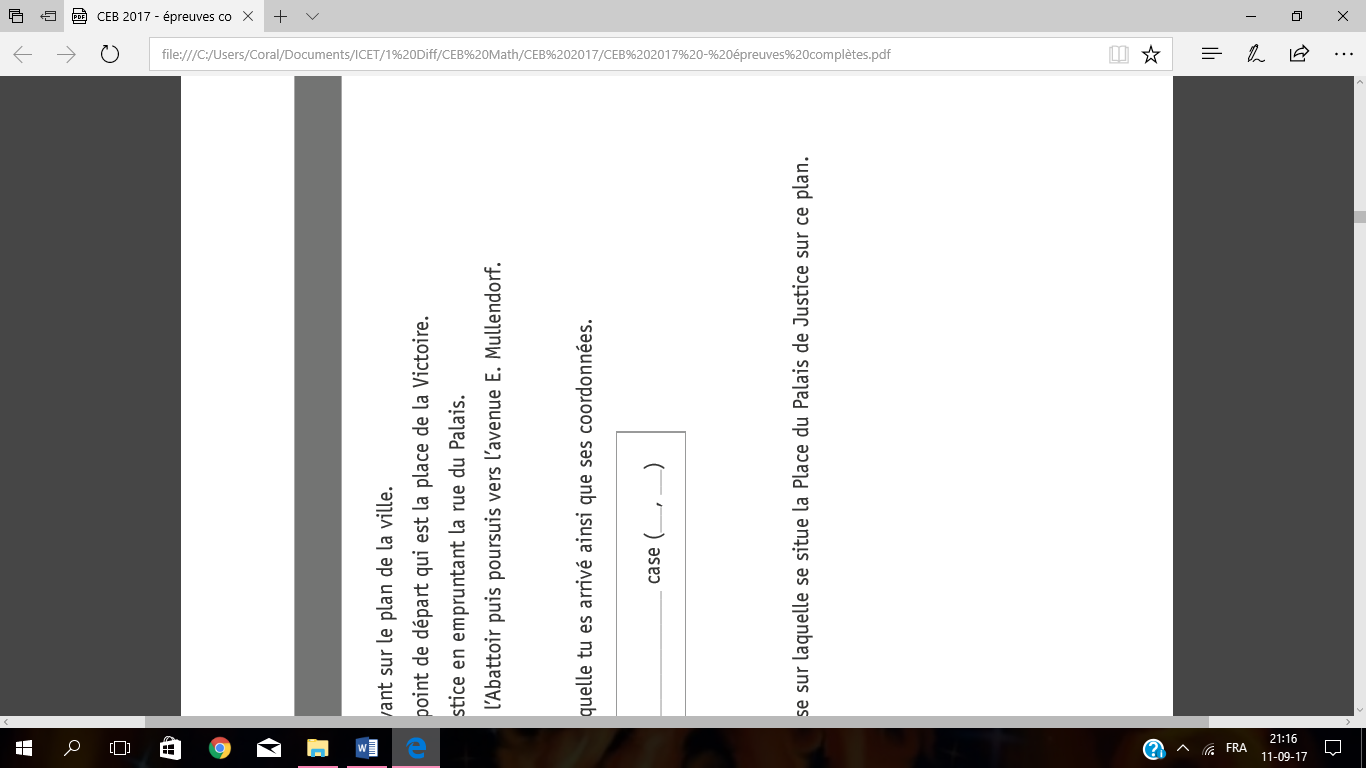 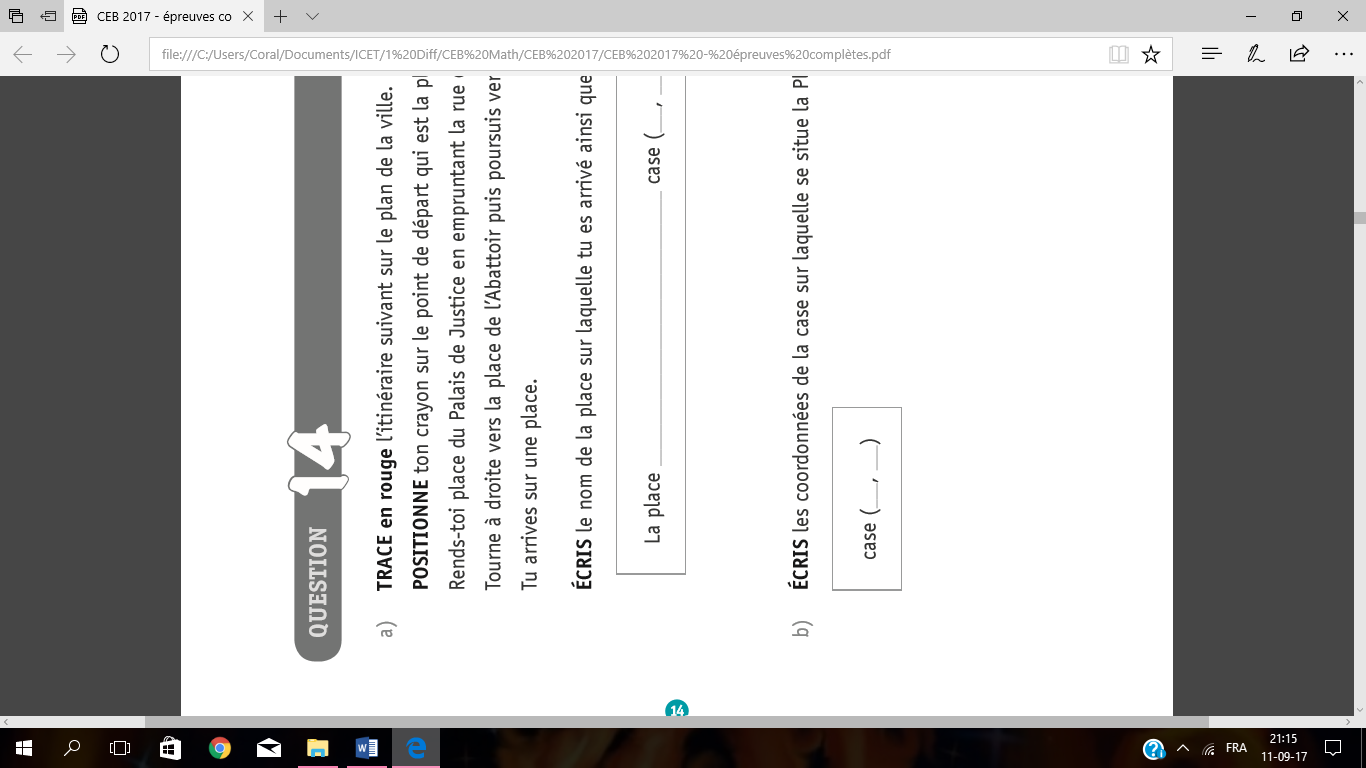 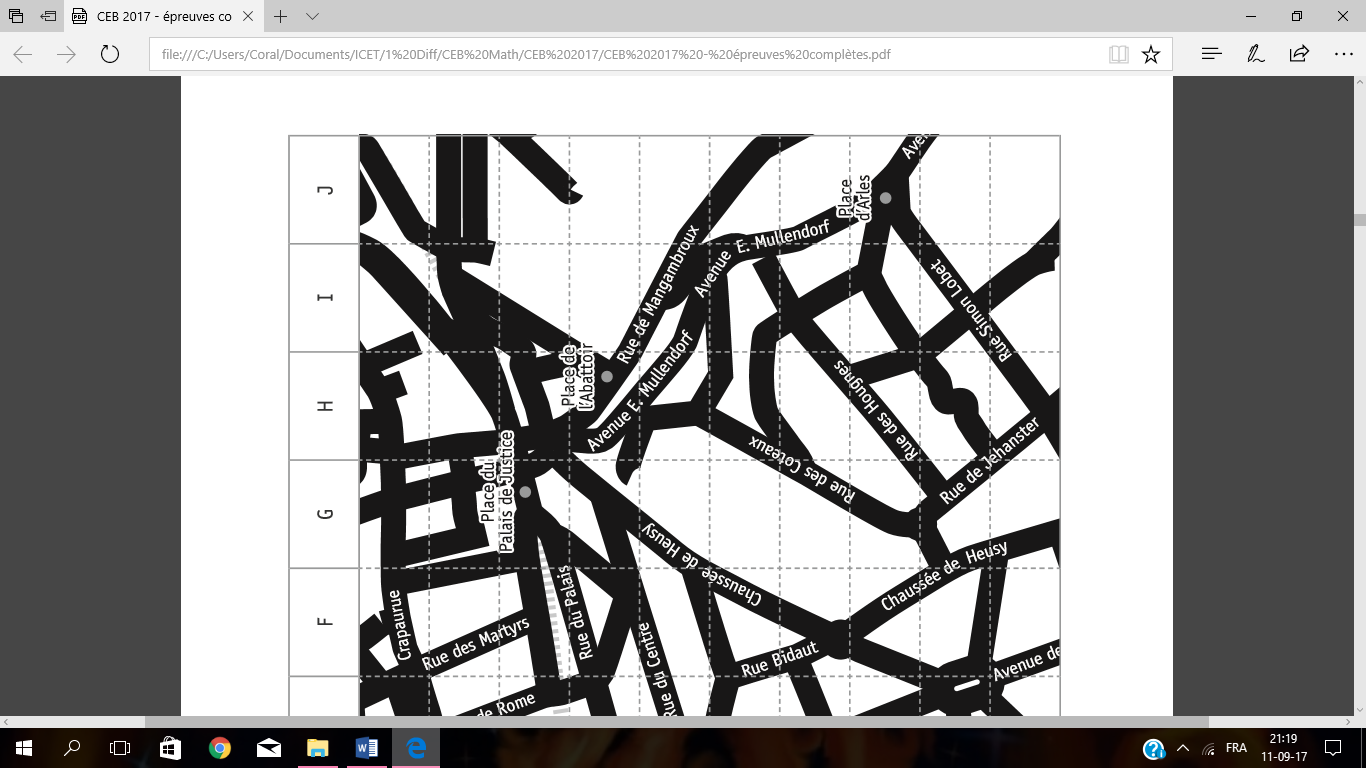 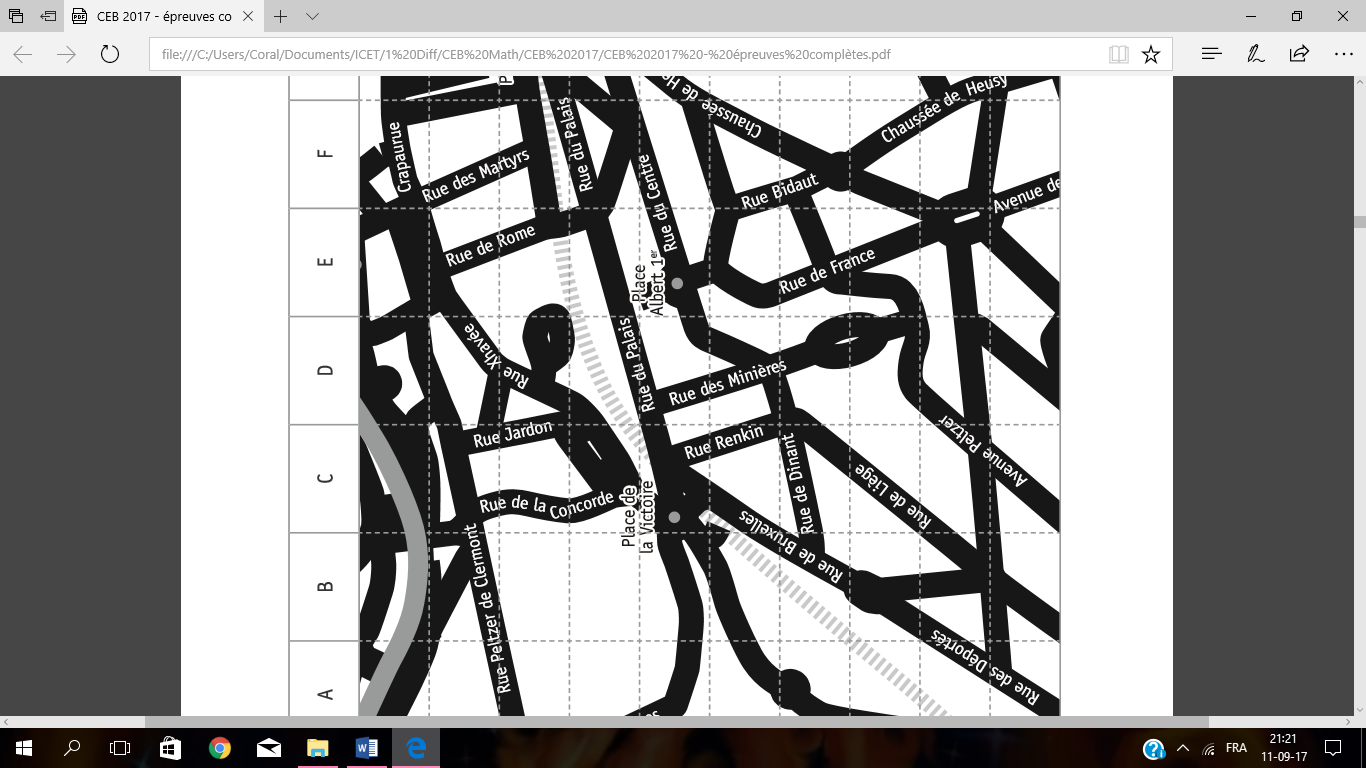 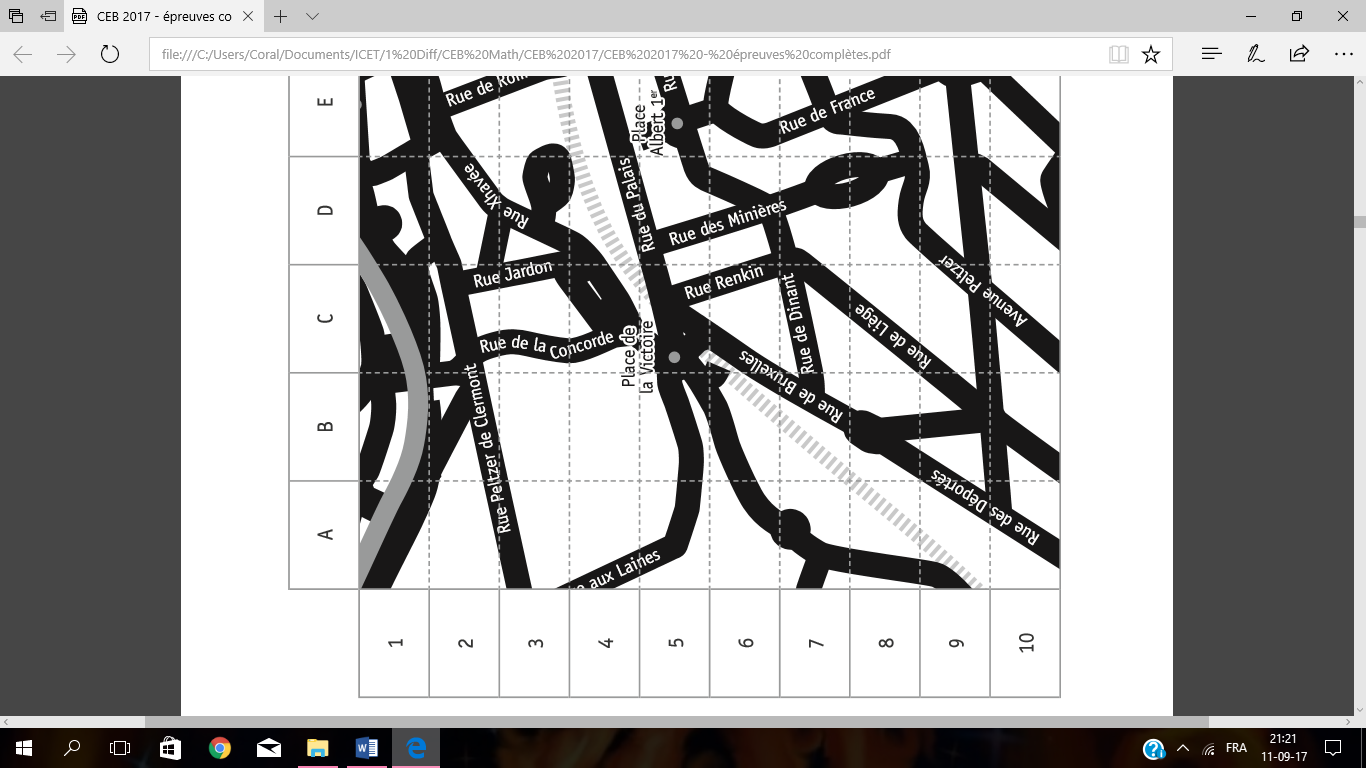 Si cela avait été ton CEB, tu aurais eu …………… /13,5